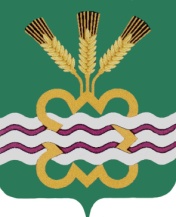 ГЛАВА МУНИЦИПАЛЬНОГО ОБРАЗОВАНИЯ«КАМЕНСКИЙ ГОРОДСКОЙ ОКРУГ»П О С Т А Н О В Л Е Н И Е26.02.2019                                                                         				 № 388п. МартюшО предоставлении разрешения на отклонение от предельных параметров разрешенного строительства объектов капитального строительства для земельного участка  в с. Рыбниковское Каменского района Свердловской области           Руководствуясь статьей 28 Федерального закона от 06.10.2003 года №131-ФЗ «Об общих принципах организации местного самоуправления в Российской Федерации», статьей 40 Градостроительного кодекса РФ, Решением Думы Каменского городского округа от 18.12.2014 года № 286  «Об утверждении Положения «О порядке организации и проведения публичных (общественных) слушаний в Каменском городском округе» (в редакции 14.06.2018 года № 242), Правилами землепользования и застройки муниципального образования «Каменский городской округ», утвержденными Решением Думы Каменского городского округа от 27.06.2013 года № 125 (в редакции от 20.12.2018 года № 323), Уставом МО «Каменский городской округ», заключением о результатах  публичных слушаний от 11.02.2019 годаПОСТАНОВЛЯЮ:1.  Предоставить Тимофеевой Ларисе Степановне разрешение на отклонение от предельных параметров разрешенного строительства, реконструкции объектов капитального строительства на земельном участке с кадастровым номером 66:12:4801003:1, площадью 2000 кв.м, расположенном по адресу: Свердловская область, Каменский район, с. Рыбниковское, ул. Советская, д. 158, в части уменьшения минимальных отступов с 3 м. до 0 м. от северо-восточной границы земельного участка.2.  Опубликовать настоящее постановление в газете «Пламя» и разместить на официальном сайте муниципального образования «Каменский городской округ».  3.  Контроль исполнения настоящего постановления возложить на заместителя Главы Администрации по вопросам ЖКХ, строительства, энергетики и связи А.П. Баранова.Глава городского округа                                                                      С.А. Белоусов